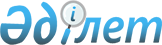 "2003 жылға арналған облыстық бюджет туралы" облыстық мәслихаттың 2002 жылғы 24 желтоқсандағы N 22/3 шешіміне өзгерістер мен толықтырулар енгізу туралы
					
			Күшін жойған
			
			
		
					Солтүстік Қазақстан облыстық мәслихатының 2003 жылғы 13 ақпандағы N 23/1 шешімі. Солтүстік Қазақстан облысының Әділет басқармасында 2003 жылғы 19 ақпанда N 837 тіркелді. Күші жойылды - Солтүстік Қазақстан облысы мәслихатының 2010 жылғы 23 шілдеде N 27/10 Шешімімен

      Ескерту. Күші жойылды - Солтүстік Қазақстан облысы мәслихатының 2010.07.23 N 27/10 Шешімімен

      Қазақстан Республикасының "Бюджет жүйесi туралы" 1999 жылғы 1 сәуiрдегi, "Қазақстан Республикасындағы жергiлiктi мемлекеттiк басқару туралы" 2001 жылғы 23 қаңтардағы Заңдарына сәйкес 2001 жылғы 7 желтоқсандағы N 261 соңғы енгiзiлген өзгерiстер мен толықтыруларды ескере отырып, "2003 жылға арналған облыстық бюджет туралы" облыстық мәслихаттың 2002 жылғы 24 желтоқсандағы N 22/3 шешiмiне келесі өзгерiстер мен толықтырулар енгiзiлсiн: 

      1. 1 тармақта: 

а) тарауы: 

      "10 338 835" саны "11 474 267" санына ауыстырылсын; 

      "6 205 549" саны "6 324 498" санына ауыстырылсын; 

      "83 000" саны "1 099 483" санына ауыстырылсын; 

б) тарауы: 

      "10 338 835" саны "11 651 542" санына ауыстырылсын; 

      "10 255 835" саны "10 618 542" санына ауыстырылсын 

келесі мазмұндағы абзацпен толықтырылсын: 

      несиелендіру - 950 000 мың теңге. 

      2. 8 тармақта: 

      "97 310" саны "84 597" санына ауыстырылсын; 

      "92 310" саны "69 597" санына ауыстырылсын; 

      "5 000" саны "15 000" санына ауыстырылсын; 

      3. 9 тармақта: 

      "5 473 731" саны "5 539 131" санына ауыстырылсын; 

      "488 623" саны "489 039" санына ауыстырылсын; 

      "358 759" саны "351 156" санына ауыстырылсын; 

      "325 711" саны "331 853" санына ауыстырылсын; 

      "428 858" саны "437 257" санына ауыстырылсын; 

      "408 840" саны "413 090" санына ауыстырылсын; 

      "255 273" саны "256 357" санына ауыстырылсын; 

      "585 338" саны "596 091" санына ауыстырылсын; 

      "228 904" саны "244 477" санына ауыстырылсын; 

      "316 397" саны "317 591" санына ауыстырылсын; 

      "445 496" саны "470 688" санына ауыстырылсын. 

      4. Келесі мазмұндағы 9-1 тармағымен толықтырылсын: 

      облыстық бюджеттің бюджеттік қаржысының жыл басына қалыптасқан бос қалдықтары есебінен бюджеттік бағдарламалар бойынша облыстық бюджет шығыстары 7 қосымшаға сәйкес бөлінсін. 

      5. Келесi мазмұндағы 9-2 тармағымен толықтырылсын: 

      "2003 жылға арналған облыстық бюджетте: 

      республикалық бюджеттен берiлетiн несие түсiмi 950000 мың теңге сомада; 

      "2003 жылғы көктемгi-егiс және егін жинау жұмыстарын жүргізуге ауыл шаруашылық тауарларын өндiрушiлерді несиелендіру" жергiлiктi бюджеттiк даму бағдарламасына 950 000 мың теңге сомада; 

      ауыл шаруашылық тауарларын өндiрушiлер алған несиелердi өтеу 950000 мың теңге сомада; 

      2003 жылдың 1 желтоқсанына дейiн республикалық бюджет алдындағы жергiлiктi атқарушы органның берешегiн өтеу 950000 мың теңге сомада көзделсiн. 

      Нұсқалған несиенi өтеуге қатысты бюджеттiк бағдарламалар 2003 қаржылық жыл ағымында секвестрлеуге жатпайды деп белгiленсiн". 

      6. Нұсқалған шешiмнiң 1, 4, 5 қосымшалары жаңа редакцияда баяндалсын (қоса берiледi). 

      7. Осы шешiм қол қойылған күнінен бастап күшiне енедi.           Облыстық мәслихат сессиясының төрағасы 

      Облыстық мәслихаттың хатшысы 

Облыстық мәслихаттың 

2003 жылғы 13 ақпандағы 

N 23/1 шешіміне 1 қосымша  

2003 жылға арналған Солтүстiк Қазақстан облысының бюджетi  

I. Түсiмдер  

ІІ. Шығыстар 

Облыстық мәслихаттың  

2003 жылғы 13 ақпандағы 

N 23/1 шешіміне 4 қосымша  

2003 жылға арналған облыстық бюджеттiң ағымдағы бюджеттiк бағдарламалар тiзбесi 

Облыстық мәслихаттың  

2003 жылғы 13 ақпандағы 

N 23/1 шешіміне 5 қосымша  

2003 жылға арналған облыстық бюджет дамуындағы бюджеттiк бағдарламалар тiзбесi 

Облыстық мәслихаттың 

2003 жылғы 13 ақпандағы 

N 23/1 шешіміне 7 қосымша  

2003 жылдың басында бюджеттік қаржының бос қалдықтарын бағыттау есебінен облыстық бюджеттің бюджеттік бағдарламалары бойынша шығыстардың 177275 мың теңгеге көбеюі 
					© 2012. Қазақстан Республикасы Әділет министрлігінің «Қазақстан Республикасының Заңнама және құқықтық ақпарат институты» ШЖҚ РМК
				Санат сынып кіші сынып ерекшелік Атауы сомасы мың теңге 1 2 3 4 5 6 Түсімдер 11 474 267 Кірістер 4 035 286 1 САЛЫҚТЫҚ ТҮСIМДЕР 4 021 558 3 Әлеуметтiк салық 3 787 712 1 Әлеуметтiк салық 3 787 712 1 Әлеуметтiк салық 3 787 712 5 Тауарларға, жұмыстарға және қызметтерге iшкi салықтар 233 846 3 Табиғи және басқа ресурстарды пайдаланғаны үшін түсімдер 233 846 16 Қоршаған ортаны ластағаны үшiн төленетін төлем 233 846 2 САЛЫҚТЫҚ ЕМЕС ТҮСIМДЕР 2 500 1 Меншiктен және кәсiпкерлiк қызметтен түскен кiрiстер 2 500 2 Заңды тұлғалар мен қаржы мекемелерiнен түскен салықтық емес түсiмдер 2 500 29 Коммуналдық меншiк мүлкiн жалға беруден алынатын түсiмдер 2 500 3 Айыппұлдар мен санкциялар бойынша түсетiн түсiмдер 3 383 1 Айыппұлдар мен санкциялар бойынша түсетiн түсiмдер 3 383 10 Қоршаған ортаны қорғау туралы заңдарды бұзғаны үшiн төленетiн айыппұлдар 3 383 4 Несиелер бойынша сыйақылар (мүдделер) 830 8 Заңды тұлғаларға жергiлiктi бюджеттен берiлген несиелер бойынша сыйақылар 830 1 Шағын кәсiпкерлiктi дамыту үшiн берiлген несиелер бойынша сыйақылар (мүдделер) 450 3 Экономика салаларын қолдау және дамыту үшiн берiлген несиелер бойынша сыйақылар (мүдделер) 380 5 Салықтық емес өзге де түсімдер  7 015 1 Салықтық емес өзге де түсімдер  7 015 5 Зиянды өтеу талаптары бойынша табиғи көздерді пайдаланудан алынған қаражаттар, тәркіленген аң және балық аулау құралдарын, заңсыз өндірілген өнімдерді сатудан түскен қаражаттар 7 015 4 Алынған ресми трансферттер 6 324 498 2 Мемлекеттiк басқарудың жоғары тұрған органдарынан түсетiн трансферттер 6 324 498 1 Республикалық бюджеттен түсетiн трансферттер 6 324 498 1 Ағымдағы 118 949 3 Субвенциялар 6 205 549 5 Несиелерді өтеу 1 099 483 1 Iшкi несиелердi өтеу 1 099 483 5 1 6 Заңды тұлғаларға жергiлiктi бюджеттен берілген несиелерді өтеу 1 099 483 2 Шағын кәсiпкерлiктi дамыту үшiн берiлген несиелердi өтеу 45 000 3 Ауыл шаруашылық тауарларын өндірушілерге берілген несиелерді өтеу 1 016 483 4 Экономика салаларын қолдау және дамыту үшiн берiлген несиелердi өтеу 38 000 6 Жалпы қаржыландыру 15 000 3 Өзге де қаржыландыру 15 000 1 Мемлекеттік меншік объектілерін жекешелендіруден түсетін түсімдер 15 000 2 Коммуналдық меншiк объектiлерiн жекешелендiруден түскен түсiмдер 15 000 Функционалдық топ Кіші функция Мекеме Бағдарлама Атауы Сомасы мың теңге 1 2 3 4 5 6 II. Шығыстар 11 651 542 Шығындар 10 618 542 1 Жалпы сипаттағы мемлекеттiк қызметтер 270 637 1 Мемлекеттiк басқарудың жалпы функцияларын орындайтын өкiлдi, атқарушы және басқа органдар 142 081 103 Жергiлiктi өкiлдi органдардың аппараты 10 281 2 Жергiлiктi деңгейдегi әкiмшiлiк шығындар 8 685 30 Депутаттық қызмет 1 296 31 Мәслихат аппаратының материалдық-техникалық базасын нығайту 300 105 Әкiм аппараты 131 800 2 Жергiлiктi деңгейдегi әкiмшiлiк шығындар 93 800 50 Әкiм аппаратының материалдық-техникалық базасын нығайту және ақпараттандыру 33 000 74 Әкім аппаратының материалдық-техникалық базасын нығайту 5 000 2 Қаржылық қызмет 128 556 105 Әкiм аппараты 15 626 41 Бiр реттiк талондар беру бойынша жұмыстарды ұйымдастыру және қамтамасыз ету 15 626 259 Жергiлiктi бюджеттен қаржыландырылатын коммуналдық меншiк атқарушы органы 21 390 2 Жергiлiктi деңгейдегi әкiмшiлiк шығындар 9 900 30 Коммуналдық меншiктi жекешелендiрудi ұйымдастыру 1 500 70 Коммуналдық меншікті атқарушы органдардың материалдық-техникалық базасын нығайту 9 990 260 Жергiлiктi бюджеттен қаржыландырылатын қаржы атқарушы органы 91 540 2 Жергiлiктi деңгейдегi әкiмшiлiк шығындар 89 540 70 Коммуналдық меншікті атқарушы органдардың материалдық-техникалық базасын нығайту 2 000 2 Қорғаныс 294 618 1 Әскери мұқтаждар 13 237 105 Әкiм аппараты 13 237 63 Жалпы әскери мiндеттi атқаруды қамтамасыз ету 13 237 2 Төтенше жағдайлар жөнiндегi жұмыстарды ұйымдастыру 281 381 105 Әкiм аппараты 281 381 31 Жергiлiктi деңгейдегі жұмылдыру дайындығы жөнiндегi шаралар 25 533 32 Жергiлiктi деңгейдегі төтенше жағдайларды жою 253 966 62 Жергілікті деңгейдегі төтенше жағдайларды жою 1 882 3 Қоғамдық тәртiп және қауiпсiздiк 238 438 1 Құқық қорғау қызметi 238 262 251 Жергiлiктi бюджеттен қаржыландырылатын iшкi iстер атқарушы органы 238 262 2 Жергiлiктi деңгейдегi әкiмшiлiк шығындар 193 105 30 Жергiлiктi деңгейде қоғамдық тәртiптi қорғау және қоғамдық қауiпсiздiктi қамтамасыз ету 18 464 40 Ішкі істер органдарының объектілеріне күрделі жөндеу 5 743 70 Ішкі істер органдарының материалдық-техникалық базасын нығайту 20 950 5 Жеке тұлғаның, қоғамның, мемлекеттiң қауiпсiздiгiн қамтамасыз ету жөнiндегi қызмет 176 251 Жергiлiктi бюджеттен қаржыландырылатын iшкi iстер атқарушы органы 176 33 Терроризм мен экстремизм көріністерінің алдын-алу және тыю жөнiндегi іс-шаралар 176 4 Білiм беру 757 478 2 Жалпы бастауыш, жалпы негiзгi, жалпы орта бiлiм беру 564 934 263 Жергiлiктi бюджеттен қаржыландырылатын бiлiм, мәдениет, спорт және туризм атқарушы органы 564 934 20 Жергiлiктi деңгейде жалпы бiлiм беретiн оқыту 428 001 32 Жергiлiктi деңгейде орта бiлiм беру жүйесiн ақпараттандыру 1 790 37 Орта бiлiм беру мемлекеттiк мекемелерiнiң кiтапханалық қорларын жаңарту үшiн оқулықтар сатып алу және жеткiзiп беру 64 024 61 Жергiлiктi деңгейде балалар мен жас өспiрiмдерге қосымша бiлiм беру бағдарламасын іске асыру 42 229 62 Жергiлiктi деңгейде мектеп олимпиадаларын өткiзу 450 66 Жалпы бастауыш, жалпы орта бiлiм беру мекемелерiне күрделi жөндеу 23 500 72 Жалпы бастауыш, жалпы негiзгi, жалпы орта бiлiм беру мекемелерiнiң техникалық базасын нығайту 4 940 3 Бастауыш кәсiптік бiлiм беру 57 539 263 Жергiлiктi бюджеттен қаржыландырылатын бiлiм, мәдениет, спорт және туризм атқарушы органы 57 539 31 Жергiлiктi деңгейде бастапқы кәсiптік бiлiм беру 56 539 74 Бастауыш кәсiптік бiлiм беру мекемелерiнiң материалдық-техникалық базасын нығайту 1 000 4 Орта кәсiптік бiлiм беру 91 841 254 Жергiлiктi бюджеттен қаржыландырылатын денсаулық сақтау атқарушы органы 12 291 8 Жергiлiктi деңгейде орта кәсiби бiлiм беру мамандарын даярлау 12 291 263 Жергiлiктi бюджеттен қаржыландырылатын бiлiм, мәдениет, спорт және туризм атқарушы органы 79 550 8 Жергiлiктi деңгейде орта кәсiби бiлiм беру мамандарын даярлау 79 550 5 Қосымша кәсiби бiлiм беру 21 823 105 Әкiм аппараты 1 576 11 Жергiлiктi деңгейде кадрлардың бiлiктiлiгiн арттыру және қайта даярлау 1 576 251 Жергiлiктi бюджеттен қаржыландырылатын iшкi iстер атқарушы органы 11 047 11 Жергiлiктi деңгейде кадрлардың бiлiктiлiгiн арттыру және қайта даярлау 11 047 254 Жергiлiктi бюджеттен қаржыландырылатын денсаулық сақтау атқарушы органы 163 11 Жергiлiктi деңгейде кадрлардың бiлiктiлiгiн арттыру және қайта даярлау 163 263 Жергiлiктi бюджеттен қаржыландырылатын бiлiм, мәдениет, спорт және туризм атқарушы органы 9 046 11 Жергiлiктi деңгейде кадрлардың бiлiктiлiгiн арттыру және қайта даярлау 9 046 9 Бiлiм беру саласындағы өзге де қызметтер 21 332 263 Жергiлiктi бюджеттен қаржыландырылатын бiлiм, мәдениет, спорт және туризм атқарушы органы 21 332 30 Жергiлiктi деңгейде бiлiм беру объектiлерiне өзге де күрделi жөндеу 17 000 64 Бiлiм беретiн өзге де ұйымдардың материалдық-техникалық базасын нығайту 4 332 5 Денсаулық сақтау 1 124 394 1 Кең бейiндi ауруханалар 143 355 254 Жергiлiктi бюджеттен қаржыландырылатын денсаулық сақтау атқарушы органы 143 355 36 Жергiлiктi деңгейде халыққа стационарлық медициналық көмек көрсету 143 355 2 Халықтың денсаулығын қорғау 384 586 254 Жергiлiктi бюджеттен қаржыландырылатын денсаулық сақтау атқарушы органы 384 586 31 ВИЧ-инфекциялы ауруларға медициналық көмек көрсету 15 902 33 Жергілікті деңгейде жұқпалы аурулармен күрес жүргiзу 3 182 34 Жергiлiктi деңгейде қан (алмастырғыштарды) өндiру 32 304 39 Санитарлық-эпидемиологиялық ахуалды қамтамасыз ету 61 937 41 Жергiлiктi деңгейде салауатты өмiр салтын насихаттау 2 161 45 Аналар мен балаларды қорғау 269 100 3 Мамандандырылған медициналық көмек 331 073 254 Жергiлiктi бюджеттен қаржыландырылатын денсаулық сақтау атқарушы органы 331 073 30 Психикалық ауруларға мамандандырылған медициналық көмек көрсету 86 056 32 Туберкулез ауруларына мамандандырылған медициналық көмек көрсету 119 261 47 Онкологиялық ауруларға мамандандырылған медициналық көмек көрсету 40 637 48 Алкогольдiк, нашақорлық және токсикологиялық тәуелдi ауруларға мамандандырылған медициналық көмек көрсету 62 993 49 Терi-венерологиялық ауруларға мамандандырылған медициналық көмек көрсету 21 026 64 Туберкулез ұйымдары мен аудандық ауруханалардың құрылысы 1 100 4 Емханалар 62 854 254 Жергiлiктi бюджеттен қаржыландырылатын денсаулық сақтау атқарушы органы 62 854 54 Алғашқы  дәрігерлік-санитарлық көмек және мамандандырылған амбулаториялық-емханалық көмек көрсету 62 854 5 Медициналық көмектiң басқа түрлерi 31 508 251 Жергiлiктi бюджеттен қаржыландырылатын iшкi iстер атқарушы органы 23 150 31 Әскери қызметшiлерге, құқық қорғау органдарының қызметкерлерiне және олардың отбасы мүшелерiне стационарлық медициналық көмек көрсету 23 150 254 Жергiлiктi бюджеттен қаржыландырылатын денсаулық сақтау атқарушы органы 8 358 43 Төтенше жағдайларда халыққа медициналық көмек көрсету 8 358 9 Денсаулық сақтау саласындағы өзге де қызметтер 171 018 254 Жергiлiктi бюджеттен қаржыландырылатын денсаулық сақтау атқарушы органы 171 018 2 Жергiлiктi деңгейдегi әкiмшiлiк шығындар 13 485 44 Дәрi-дәрмек, дәрігерлік жабдықтарды және санитарлық көліктерді орталықтандырылған сатып алу 30 710 51 Медициналық статистикалық ақпараттарды жинау мен талдауды ұйымдастыру 3 015 55 Коммуналдық меншiкке жататын денсаулық сақтау объектiлерiне күрделi жөндеу 23 808 57 Медициналық құралдар мен санитарлық көлiктердi орталықтандырылған сатып алу 100 000 6 Әлеуметтiк қамтамасыз ету және әлеуметтiк көмек 835 053 1 Әлеуметтiк қамтамасыз ету 787 143 258 Еңбек және халықты әлеуметтiк қорғаудың атқарушы органы 755 837 31 Арнайы мемлекеттiк жәрдемақылар 540 000 32 Жергiлiктi деңгейде интернаттық тұрпатты мекемелер арқылы көрсетiлетiн әлеуметтiк қамтамасыз ету 215 837 263 Жергiлiктi бюджеттен қаржыландырылатын бiлiм, мәдениет, спорт және туризм атқарушы органы 31 306 33 Балаларды әлеуметтiк қамтамасыз ету 27 606 68 Балаларды әлеуметтiк қамтамасыз ету ұйымдарының материалдық-техникалық базасын нығайту 200 69 Балаларды әлеуметтiк қамтамасыз ету ұйымдарына күрделi жөндеу 3 500 2 Әлеуметтiк көмек 17 051 258 Еңбек және халықты әлеуметтiк қорғаудың атқарушы органы 17 051 30 Жұмыспен қамту бағдарламасы 6 051 51 Жергілікті өкілетті органдардың шешімімен азаматтардың жеке санаттарына берілетін әлеуметтік төлемдер 8 000 57 Жергiлiктi деңгейде мүгедектердi әлеуметтiк қолдау 3 000 9 Әлеуметтiк көмек саласындағы өзге де қызметтер 30 859 258 Еңбек және халықты әлеуметтiк қорғаудың атқарушы органы 30 859 2 Жергiлiктi деңгейдегi әлеуметтiк шығындар 19 635 35 Жәрдемақыларды және басқа да әлеуметтік төлемдерді есептеу, төлеу және беру бойынша қызмет көрсетуге ақы төлеу 3 406 40 Әлеуметтiк қамтамасыз ету объектiлерiне күрделi жөндеу 6 268 70 Еңбек және халықты әлеуметтік қорғаудың атқарушы органының материалдық-техникалық базасын нығайту 1 550 7 Тұрғын үй-коммуналдық шаруашылығы 17 000 1 Тұрғын үй шаруашылығы 17 000 274 Жергiлiктi бюджеттен қаржыландырылатын тұрғын үй-коммуналдық, жол шаруашылығының және көліктің атқарушы органы 17 000 59 Халықтың аса мұқтаж адамдарын тұрғын үймен қамтамасыз ету 17 000 8 Мәдениет, спорт және ақпараттық кеңiстiк 261 880 1 Мәдениет саласындағы қызмет 91 719 263 Жергiлiктi бюджеттен қаржыландырылатын бiлiм, мәдениет, спорт және туризм атқарушы органы 91 719 41 Жергiлiктi деңгейде мәдени демалысты ұйымдастыру 47 869 43 Жергiлiктi деңгейде ойын-сауық шараларын өткiзу 27 600 44 Жергiлiктi деңгейде тарихи-мәдени құндылықтарды сақтау 14 400 51 Мәдениет ұйымдарының материалдық-техникалық базасын нығайту 1 850 2 Спорт және туризм 54 735 263 Жергiлiктi бюджеттен қаржыландырылатын бiлiм, мәдениет, спорт және туризм атқарушы органы 54 735 39 Жергiлiктi деңгейде спорт шараларын өткiзу 54 455 57 Жергiлiктi деңгейде туристiк қызмет көрсету жөніндегі іс-шаралар 280 3 Ақпараттық кеңiстiк 90 967 261 Жергiлiктi бюджеттен қаржыландырылатын мұрағаттар басқармасы атқарушы органы 13 230 2 Жергiлiктi деңгейде әкімшілік шығындар 2 480 30 Мұрағат қорының, мерзiмдi басылымдардың сақталуын қамтамасыз ету және оларды жергiлiктi деңгейде арнайы пайдалану 7 150 37 Мұрағаттарды күрделі жөндеу 3 600 263 Жергiлiктi бюджеттен қаржыландырылатын бiлiм, мәдениет, спорт және туризм атқарушы органы 35 289 45 Жергiлiктi деңгейде ақпараттардың жалпы мүмкiндiгiн қамтамасыз ету 18 898 59 Кiтапханалардың материалдық-техникалық базасын нығайту 16 391 264 Жергiлiктi бюджеттен қаржыландырылатын қоғамдық қарым-қатынастар және ішкі саясатты талдау атқарушы органы 42 448 30 Жергiлiктi деңгейде газеттер мен журналдар арқылы мемлекеттік ақпараттық саясат жүргізу 14 417 31 Жергiлiктi деңгейде телерадио хабарлары арқылы мемлекеттік ақпараттық саясат жүргізу 25 872 39 Жергiлiктi деңгейде тілдерді қолдану мен дамытудың мемлекеттік бағдарламасын жүзеге асыру 2 159 9 Мәдениет, спорт және ақпараттық кеңiстiк ұйымдары бойынша өзге де қызметтер 24 459 264 Жергiлiктi бюджеттен қаржыландырылатын қоғамдық қатынастарды талдау және iшкi саясат атқарушы органы 24 459 2 Жергiлiктi деңгейдегi әкiмшiлiк шығындар 21 840 32 Аймақтық жастар саясатын жүргiзу 2 619 10 Ауыл, су, орман, балық шаруашылығы және қоршаған ортаны қорғау 181 005 1 Ауыл шаруашылығы 7 000 257 Жергiлiктi бюджеттен қаржыландырылатын ормандарды және хайуанаттар әлемін қорғау жөніндегі ауыл шаруашылығының атқарушы органы 7 000 32 Өсiмдiктердің аурулары мен зиянкестерімен күрес жөнiндегi жұмыстарды жүргiзу 7 000 3 Орман шаруашылығы 118 949 257 Жергілікті бюджеттен қаржыландырылатын ормандарды және хайуанаттар әлемін қорғау жөніндегі ауыл шаруашылығының атқарушы органы 118 949 44 Ормандарды және жануарлар әлемін қорғау 115 565 45 Ормандарды және жануарлар әлемін қорғау мекемелерін материалдық-техникалық жарақтандыру 3 384 5 Қоршаған ортаны қорғау 13 191 105 Әкiм аппараты 13 191 34 Жергiлiктi деңгейде қоршаған ортаны қорғауды ұйымдастыру 13 191 9 Ауыл, су, орман, балық шаруашылығы және қоршаған ортаны қорғау саласындағы өзге де қызметтер 41 865 105 Әкiм аппараты 3 000 36 Топографтық-геодезикалықжоспарларды құру және жаңарту 3 000 257 Жергiлiктi бюджеттен қаржыландырылатын ауыл шаруашылығы атқару органы 38 865 2 Жергiлiктi деңгейдегi әкiмшiлiк шығындар 33 603 38 Республикалық меншiкке жатпайтын ауыл шаруашылығы ұйымдарының банкроттық процедураларын жүргiзу 2 000 70 Ауыл шаруашылық атқарушы органдардың материалдық-техникалық базасын нығайту 3 262 11 Өнеркәсіп және құрылыс 12 300 2 Құрылыс 12 300 273 Жергiлiктi бюджеттен қаржыландырылатын инфрақұрылым мен құрылыс атқарушы органы 12 300 49 Елді мекендерде құрылыс салудың бас жоспарларын әзірлеу 12 300 12 Көлiк және байланыс 441 856 1 Автомобиль көлiгi 430 356 274 Жергiлiктi бюджеттен қаржыландырылатын тұрғын үй-коммуналдық және жол шаруашылығы атқарушы органдары 430 356 49 Жергiлiктi деңгейдегi автомобиль жолдарын салу және қайта жаңарту 100 000 50 Жергiлiктi деңгейде жол жүйесiн пайдалану 330 356 4 Әуе көлiгi 11 500 274 Жергiлiктi бюджеттен қаржыландырылатын тұрғын үй-коммуналдық және жол шаруашылығы атқарушы органдары 11 500 60 Жергiлiктi атқарушы органдар шешiмi бойынша iшкi жиi әуе тасымалына субсидия беру 11 500 13 Басқалар 644 752 3 Кәсiпкерлiк қызметтi қолдау және бәсекелестiктi қорғау 4 500 272 Жергiлiктi бюджеттен қаржыландырылатын экономика, шағын және орта бизнестi қолдау атқарушы органы 4 500 31 Жергiлiктi деңгейде шағын бизнестi қолдауды ұйымдастыру 4 500 9 Басқалар 640 252 105 Әкiм аппараты 154 988 44 Соттардың шешiмдерi бойынша жергiлiктi атқарушы органдардың мiндеттемелерiн орындау жөнiндегi облыстық, Астана және Алматы қалаларының жергiлiктi атқарушы органдарының резервi 15 000 52 Жергiлiктi атқарушы органдар резервi 69 597 61 Өкiлеттiк шығындар 3 787 64 Мемлекеттік коммуналдық кәсіпорындардың жарғылық қорына жарналар 4 300 71 Республикалық маңызы бар іс-шараларға аймақтардың қатысуы 62 304 263 Жергiлiктi бюджеттен қаржыландырылатын бiлiм, мәдениет, спорт және туризм атқарушы органы 33 504 2 Жергiлiктi деңгейдегi әкiмшiлiк шығындар 31 125 34 Есеп жүргiзу қызметтерiмен қамтамасыз ету 2 379 272 Жергiлiктi бюджеттен қаржыландырылатын экономика, шағын және орта бизнестi қолдау атқарушы органы 47 170 2 Жергiлiктi деңгейдегi әкiмшiлiк шығыстар 44 530 70 Экономика, шағын және орта бизнесті қолдау, мемлекеттік сатып алу атқарушы органдардың материалдық-техникалық базасын нығайту 2 640 273 Жергiлiктi бюджеттен қаржыландырылатын инфрақұрылым және құрылыс атқарушы органы 397 150 2 Жергiлiктi деңгейдегi әкiмшiлiк шығындар 16 950 31 Коммуналдық меншiк объектiлерiн салу 310 000 36 Коммуналдық меншiк объектiлерiне күрделi жөндеу 70 200 274 Жергілікті бюджеттен қаржыландырылатын тұрғын үй-коммуналдық, жол шаруашылығының атқарушы органы 7 440 2 Жергiлiктi деңгейдегi әкiмшiлiк шығыстар 7 440 15 Ресми трансферттер 5 539 131 105 Әкiм аппараты 5 539 131 54 Облыстық бюджеттен алынған трансферттер 5 539 131 Несиелер 1 033 000 10 Ауыл, су, орман, балық шаруашылығы және қоршаған ортаны қорғау 950 000 1 Ауыл шаруашылығы 950 000 257 Жергiлiктi бюджеттен қаржыландырылатын ормандарды және хайуанаттар әлемін қорғау жөніндегі ауыл шаруашылығының атқарушы органы 950 000 83 Көктемгі егіс және егін жинау жұмыстарын жүргізуге ауыл шаруашылық тауарларын өндірушілерді несиелендіру 950 000 13 Басқалар 83 000 3 Кәсіпкерлік қызметті қолдау және бәсекелестікті қорғау 63 000 272 Жергiлiктi бюджеттен қаржыландырылатын экономика, шағын және орта бизнесті қолдау, мемлекеттік сатып алу атқарушы органы 63 000 80 Жергiлiктi деңгейде шағын кәсiпкерлiктi дамыту үшiн несие беру 63 000 9 Басқалар 20 000 272 Жергілікті бюджеттен қаржыландырылатын экономика, шағын және орта бизнесті қолдау атқарушы органы 20 000 81 Экономика салаларын қолдау және дамытуға несие беру 20 000 ІІІ. Бюджет тапшылығы (профициті) -177 275 IV. Бюджет тапшылығын қаржыландыру (профицитті пайдалану) Қаржы жылының басына бюджеттік қаражаттың қалдықтарын пайдалану 177 275 Түсімдер 6 Жалпы қаржыландыру 950 000 1 Ішкі қаржыландыру 950 000 6 Өзге де ішкі қаржыландыру 950 000 1 Республикалық бюджеттен берілетін 950 000 Өтеу 950 000 16 Қаржыландыру 950 000 1 Негізгі берешекті өтеу 950 000 105 Әкім аппараты 950 000 55 Облыстағы жергілікті атқарушы органдар берешегін өтеу 950 000 Функционалдық топ Кіші функция Мекеме Бағдарлама Атауы Сомасы мың теңге 1 2 3 4 5 6 А. Ағымдағы бюджеттiк бағдарламалар 9 646 897 Шығыстар 9 646 897 1 Жалпы сипаттағы мемлекеттiк қызметтер 220 347 1 Мемлекеттiк басқарудың жалпы функцияларын орындайтын өкiлдi, атқарушы және басқа органдар 103 781 103 Мәслихат аппараты 9 981 2 Жергiлiктi деңгейдегi әкiмшiлiк шығындар 8 685 30 Депутаттық қызмет 1 296 105 Әкiм аппараты 93 800 2 Жергiлiктi деңгейдегi әкiмшiлiк шығындар 93 800 2 Қаржылық қызмет 116 566 105 Әкiм аппараты 15 626 41 Бiр реттiк талон беру бойынша жұмыстарды ұйымдастыру және қамтамасыз ету 15 626 259 Жергiлiктi бюджеттен қаржыландырылатын коммуналдық меншiк атқарушы органы 11 400 2 Жергілікті деңгейдегі әкімшілік шығындар 9 900 30 Коммуналдық меншiкті жекешелендіруді ұйымдастыру 1 500 260 Жергiлiктi бюджеттен қаржыландырылатын қаржы атқарушы органы 89 540 2 Жергiлiктi деңгейдегi әкiмшiлiк шығындар 89 540 2 Қорғаныс 292 736 1 Әскери мұқтаждар 13 237 105 Әкiм аппараты 13 237 63 Әскери қызметке шақыру және атқару жөнiндегi шаралар 13 237 2 Төтенше жағдайлар жөнiндегi жұмыстарды ұйымдастыру 279 499 105 Әкiм аппараты 279 499 31 Жергілікті деңгейдегі жұмылдыру дайындығы жөніндегі шаралар 25 533 32 Жергiлiктi деңгейде төтенше жағдайларды жою 253 966 3 Қоғамдық тәртiп және қауiпсiздiк 211 745 1 Құқық қорғау қызметi 211 569 251 Жергiлiктi бюджеттен қаржыландырылатын iшкi iстер атқарушы органы 211 569 2 Жергiлiктi деңгейдегi әкiмшiлiк шығыстар 193 105 30 Жергiлiктi деңгейде қоғамдық тәртiптi қорғау және қоғамдық қауiпсiздiктi қамтамасыз ету 18 464 5 Тұлғалардың, қоғамның, мемлекеттiң қауiпсiздiгiн қамтамасыз ету жөнiндегi қызмет 176 251 Жергiлiктi бюджеттен қаржыландырылатын iшкi iстер атқарушы органы 176 33 Терроризм мен экстремизм көріністерінің алдын-алу және тыю жөнiндегi шаралар 176 4 Бiлiм беру 549 051 2 Жалпы бастауыш, жалпы негiзгi, жалпы орта бiлiм беру 470 680 263 Жергiлiктi бюджеттен қаржыландырылатын бiлiм, мәдениет, спорт және туризм атқарушы органы 470 680 20 Жергiлiктi деңгейде жалпы бiлiм беретiн оқыту 428 001 61 Жергiлiктi деңгейде балалар мен жас өспiрiмдер үшiн қосымша бiлiм беру бағдарламасын іске асыру 42 229 62 Жергiлiктi деңгейде мектеп олимпиадаларын өткiзу 450 3 Бастауыш кәсiптік бiлiм беру 56 539 263 Жергiлiктi бюджеттен қаржыландырылатын бiлiм, мәдениет, спорт және туризм атқарушы органы 56 539 31 Жергiлiктi деңгейде бастапқы кәсiптік бiлiм беру 56 539 5 Қосымша кәсiптiк бiлiм беру 21 832 105 Әкiм аппараты 1 576 11 Жергiлiктi деңгейде кадрлардың бiлiктiлiгiн арттыру және қайта даярлау 1 576 251 Жергiлiктi бюджеттен қаржыландырылатын iшкi iстер атқарушы органы 11 047 11 Жергiлiктi деңгейде кадрлардың бiлiктiлiгiн арттыру және қайта даярлау 11 047 254 Жергiлiктi бюджеттен қаржыландырылатын денсаулық сақтау атқарушы органы 163 11 Жергiлiктi деңгейде кадрлардың бiлiктiлiгiн арттыру және қайта даярлау 163 263 Жергiлiктi бюджеттен қаржыландырылатын бiлiм, мәдениет, спорт және туризм атқарушы органы 9 046 11 Жергiлiктi деңгейде кадрлардың бiлiктiлiгiн арттыру және қайта даярлау 9 046 5 Денсаулық сақтау 999 486 1 Кең бейiндi ауруханалар 143 355 254 Жергiлiктi бюджеттен қаржыландырылатын денсаулық сақтау атқарушы органы 143 355 36 Жергiлiктi деңгейде халыққа стационарлық медициналық көмек көрсету 143 355 2 Халықтың денсаулығын қорғау 384 586 254 Жергiлiктi бюджеттен қаржыландырылатын денсаулық сақтау атқарушы органы 384 586 31 ВИЧ-инфекциялы ауруларға медициналық көмек көрсету 15 902 33 Жергілікті деңгейде жұқпалы аурулармен күрес жүргiзу 3 182 34 Жергiлiктi деңгейде қан (алмастырғыштарды) өндiру 32 304 39 Санитарлық-эпидемиологиялық ахуалды қамтамасыз ету 61 937 41 Жергiлiктi деңгейде салауатты өмiр салтын насихаттау 2 161 45 Аналар мен балаларды қорғау 269 100 3 Мамандандырылған медициналық көмек 329 973 254 Жергiлiктi бюджеттен қаржыландырылатын денсаулық сақтау атқарушы органы 329 973 30 Психикалық ауруларға мамандандырылған медициналық көмек көрсету 86 056 32 Туберкулез ауруларына мамандандырылған медициналық көмек көрсету 119 261 47 Онкологиялық ауруларға мамандандырылған көмек көрсету 40 637 48 Алкогольдiк, нашақорлық және токсикологиялық тәуелдi ауруларға мамандандырылған медициналық көмек көрсету 62 993 49 Терi-венерологиялық ауруларға мамандандырылған медициналық көмек көрсету 21 026 4 Емханалар 62 854 254 Жергiлiктi бюджеттен қаржыландырылатын денсаулық сақтау атқарушы органы 62 854 54 Алғашқы дәрігерлік-санитарлық көмек және мамандандырылған амбулаториялық-емханалық көмек көрсету 62 854 5 Медициналық көмектiң басқа түрлерi 31 508 251 Жергiлiктi бюджеттен қаржыландырылатын iшкi iстер атқарушы органы 23 150 5 5 251 31 Әскери қызметшiлерге, құқық қорғау органдарының қызметкерлерiне және олардың отбасы мүшелерiне стационарлық медициналық көмек көрсету 23 150 254 Жергiлiктi бюджеттен қаржыландырылатын денсаулық сақтау атқарушы органы 8 358 43 Төтенше жағдайларда халыққа медициналық көмек көрсету 8 358 9 Денсаулық сақтау саласындағы өзге де қызметтер 47 210 254 Жергiлiктi бюджеттен қаржыландырылатын денсаулық сақтау атқарушы органы 47 210 2 Жергiлiктi деңгейдегi әкiмшiлiк шығындар 13 485 44 Дәрi-дәрмек жабдықтарын және санитарлық көліктерді орталықтандырылған сатып алу 30 710 51 Медициналық статистикалық ақпараттарды ұйымдастыру, жинау, талдау 3 015 6 Әлеуметтiк қамтамасыз ету және әлеуметтiк көмек 823 535 1 Әлеуметтiк қамтамасыз ету 783 443 258 Еңбек және халықты әлеуметтiк қорғаудың атқарушы органы 755 837 31 Арнайы мемлекеттiк жәрдемақылар 540 000 32 Жергiлiктi деңгейде интернаттық тұрпатты мекемелер арқылы көрсетiлетiн әлеуметтiк қамтамасыз ету 215 837 263 Жергiлiктi бюджеттен қаржыландырылатын бiлiм, мәдениет, спорт және туризм атқарушы органы 27 606 33 Балаларды әлеуметтiк қамтамасыз ету 27 606 2 Әлеуметтiк көмек 17 051 258 Жергiлiктi бюджеттен қаржыландырылатын еңбек және халықты әлеуметтiк қорғаудың атқарушы органы 17 051 30 Жұмыспен қамту бағдарламасы 6 051 51 Жергілікті өкілетті органдардың шешімдерімен азаматтардың жеке санаттарына берілетін әлеуметтік төлемдер 8 000 57 Жергiлiктi деңгейде мүгедектердi әлеуметтiк қорғау 3 000 9 Әлеуметтiк көмек саласындағы өзге де қызметтер 23 041 258 Жергiлiктi бюджеттен қаржыландырылатын еңбек және халықты әлеуметтiк қорғаудың атқарушы органы 23 041 2 Жергiлiктi деңгейдегi әлеуметтiк шығындар 19 635 35 Жәрдемақыларды және басқа да әлеуметтік төлемдерді есептеу, төлеу және беру бойынша қызмет көрсетуге ақы төлеу 3 406 8 Мәдениет, спорт және ақпараттық кеңiстiк 240 039 1 Мәдениет саласындағы қызмет 89 869 263 Жергiлiктi бюджеттен қаржыландырылатын бiлiм, мәдениет, спорт және туризм атқарушы органы 89 869 41 Жергiлiктi деңгейде халықтың мәдени демалысын ұйымдастыру 47 869 43 Жергiлiктi деңгейде ойын-сауық шараларын өткiзу 27 600 44 Жергiлiктi деңгейде тарихи-мәдени құндылықтарды сақтау 14 400 2 Спорт және туризм 54 735 263 Жергiлiктi бюджеттен қаржыландырылатын бiлiм, мәдениет, спорт және туризм атқарушы органы 54 735 39 Жергiлiктi деңгейде спорт шараларын өткiзу 54 455 57 Жергiлiктi деңгейде туристiк қызмет көрсету жөніндегі іс-шаралар 280 3 Ақпараттық кеңiстiк 70 976 261 Жергiлiктi бюджеттен қаржыландырылатын мұрағаттарды басқарудың атқарушы органы 9 630 2 Жергiлiктi деңгейдегi әкiмшiлiк шығындар 2 480 30 Мұрағат қорының, мерзiмдi басылымдардың сақталуын қамтамасыз ету және оларды жергiлiктi деңгейде арнайы пайдалану 7 150 263 Жергiлiктi бюджеттен қаржыландырылатын бiлiм, мәдениет, спорт және туризм атқарушы органы 18 898 45 Жергiлiктi деңгейде ақпараттардың жалпы мүмкiндiктерiн қамтамасыз ету 18 898 264 Жергілікті деңгейде қоғамдық қарым-қатынастарды талдау және iшкi саясат атқарушы органы 42 448 30 Жергiлiктi деңгейде газеттер мен журналдар арқылы мемлекеттік ақпараттық саясат жүргізу 14 417 31 Жергiлiктi деңгейде телерадио хабарлары арқылы мемлекеттік ақпараттық саясат жүргізу 25 872 39 Жергiлiктi деңгейде тілдерді қолдану мен дамытудың мемлекеттік бағдарламасын жүзеге асыру 2 159 9 Мәдениетті, спортты және ақпараттық кеңістікті ұйымдастыру жөніндегі өзге де қызметтер 24 459 264 Жергiлiктi деңгейде қоғамдық қарым-қатынастарды және ішкі саясатты талдау атқарушы органы 24 459 2 Жергiлiктi деңгейдегi әкiмшiлiк шығындар 21 840 32 Аймақтық жастар саясатын өткізу 2 619 10 Ауыл, су, орман, балық шаруашылығы және қоршаған ортаны қорғау 171 359 1 Ауыл шаруашылығы 7 000 257 Жергiлiктi бюджеттен қаржыландырылатын ормандарды және хайуанаттар әлемін қорғау жөніндегі ауыл шаруашылығының атқарушы органы 7 000 32 Өсiмдiктердің аурулары мен зиянкестерімен күрес жөнiндегi жұмыстарды орындау 7 000 3 Орман шаруашылығы 115 565 257 Жергiлiктi бюджеттен қаржыландырылатын ормандарды және хайуанаттар әлемін қорғау жөніндегі ауыл шаруашылығының атқарушы органы 115 565 44 Ормандар мен жануарлар әлемін қорғау 115 565 5 Қоршаған ортаны қорғау 13 191 256 Жергiлiктi бюджеттен қаржыландырылатын табиғатты пайдалану және қоршаған ортаны қорғау жөніндегі атқарушы орган 13 191 30 Жергілікті деңгейде қоршаған ортаны қорғау жөніндегі іс-шараларды ұйымдастыру 13 191 9 Ауыл, су, орман, балық шаруашылығы және қоршаған ортаны қорғау саласындағы өзге де қызметтер 35 603 257 Жергiлiктi бюджеттен қаржыландырылатын ауыл шаруашылығы атқару органы 35 603 2 Жергiлiктi деңгейдегi әкiмшiлiк шығындар 33 603 38 Республикалық меншiкке жатпайтын ауыл шаруашылығы ұйымдарының банкроттық процедураларын жүргiзу 2 000 12 Көлiк және байланыс 341 856 1 Автомобиль көлiгi 330 356 274 Жергiлiктi бюджеттен қаржыландырылатын тұрғын үй-коммуналдық және жол шаруашылығы атқарушы органдары 330 356 50 Жергiлiктi деңгейде жол жүйесiн пайдалану 330 356 4 Әуе көлiгi 11 500 274 Жергiлiктi бюджеттен қаржыландырылатын тұрғын үй-коммуналдық және жол шаруашылығы атқарушы органы 11 500 60 Жергiлiктi атқарушы органдар шешiмi бойынша жиi iшкi әуе тасымалына субсидия беру 11 500 13 Басқалар 257 612 3 Кәсiпкерлiк қызметтi қолдау және бәсекелестiктi қорғау 4 500 272 Жергiлiктi бюджеттен қаржыландырылатын экономика, шағын және орта бизнестi қолдау атқарушы органы 4 500 31 Жергiлiктi деңгейде шағын кәсiпкерлiктi қолдауды ұйымдастыру 4 500 9 Басқалар 253 112 105 Әкiм аппараты 150 688 44 Соттардың шешiмдерi бойынша жергiлiктi атқарушы органдардың мiндеттемелерiн орындау жөнiндегi облыстың, Астана және Алматы қалаларының жергiлiктi атқарушы органдарының резервi 15 000 52 Табиғи және техногендiк сипаттағы төтенше жағдайларды жою үшiн облыстың, Астана және Алматы қалаларының жергiлiктi атқарушы органының резервi 69 597 61 Өкiлеттiк шығындар 3 787 71 Аймақтардың республикалық маңызы бар iс-шараларына қатысу 62 304 263 Жергiлiктi бюджеттен қаржыландырылатын бiлiм, мәдениет, спорт және туризм атқарушы органы 33 504 2 Жергiлiктi деңгейдегi әкiмшiлiк шығындар 31 125 34 Есеп жүргiзу қызметтерiмен қамтамасыз ету 2 379 272 Жергiлiктi бюджеттен қаржыландырылатын экономика, шағын және орта бизнестi қолдау атқарушы органы 44 530 2 Жергiлiктi деңгейдегi әкiмшiлiк шығындар 44 530 273 Жергiлiктi бюджеттен қаржыландырылатын инфрақұрылым және құрылыс атқарушы органы 16 950 2 Жергiлiктi деңгейдегi әкiмшiлiк шығындар 16 950 274 Жергiлiктi бюджеттен қаржыландырылатын тұрғын үй-коммуналдық және жол шаруашылығы атқарушы органдары 7 440 2 Жергiлiктi деңгейдегi әкiмшiлiк шығындар 7 440 15 Ресми трансферттер 5 539 131 105 Әкiм аппараты 5 539 131 54 Облыстық бюджеттен, Астана және Алматы қалалары бюджеттерiнен берiлетiн трансферттер 5 539 131 III. Бюджет тапшылығы (профицитi) -66 160 IV. Бюджет тапшылығын қаржыландыру (профициттi пайдалану) 66 160 Қаржы жылының басына бюджеттік қаражаттың қалдықтарын пайдалану 66 160 Түсімдер 950 000 6 Жалпы қаржыландыру 950 000 1 Ішкі қаржыландыру 950 000 6 Өзге де ішкі қаржыландыру 950 000 1 Республикалық бюджеттен берілетін несиелер 950 000 Өтеу 950 000 16 Қаржыландыру 950 000 1 Негізгі берешекті өтеу 950 000 105 Әкім аппараты 950 000 55 Облыстағы жергілікті атқарушы органдар берешегін өтеу 950 000 Функционалдық топ Кіші функция Мекеме Бағдарлама Атауы Сомасы 

мың теңге 1 2 3 4 А В Б.  Дамудың бюджеттiк бағдарламалары 2 004 645 Шығындар 971 645 1 Жалпы сипаттағы мемлекеттiк қызметтер 50 290 1 Мемлекеттiк басқарудың жалпы функцияларын орындайтын өкiлдi, атқарушы және басқа органдар   50 290 103 Мәслихат аппараты 300 31 Мәслихат аппаратының материалдық-техникалық базасын нығайту 300 105 Әкім аппараты 38 000 50 Әкім аппаратының әкімшілік ғимараттарына күрделі жөндеу 33 000 74 Әкім аппаратының материалдық-техникалық базасын нығайту 5 000 259 Жергілікті бюджеттен қаржыландырылатын коммуналдық меншіктің атқарушы органы 9 990 70 Коммуналдық меншік атқарушы органының материалдық-техникалық базасын нығайту 9 990 260 Жергілікті бюджеттен қаржыландырылатын қаржы атқарушы органы 2 000 70 Қаржы атқарушы органының материалдық-техникалық базасын нығайту 2 000 2 Қорғаныс 1 882 2 Төтенше жағдайлар жөніндегі жұмыстарды ұйымдастыру 1 882 105 Әкім аппараты 1 882 62 Төтенше жағдайларды жою жөніндегі ұйымдардың материалдық-техникалық базасын нығайту 1 882 3 Қоғамдық тәртiп және қауiпсiздiк 26 693 1 Құқық қорғау қызметi 26 693 251 Жергілікті бюджеттен қаржыландырылатын ішкі істер атқарушы органы 26 693 40 Ішкі істер органдарының объектілерін күрделі жөндеу 5 743 70 Ішкі істер органдарының материалдық-техникалық базасын нығайту   20 950 4 Бiлiм беру  208 427 2 Жалпы бастауыш, жалпы негiзгi, жалпы орта бiлiм беру  94 254 263 Жергiлiктi бюджеттен қаржыландырылатын бiлiм, мәдениет, спорт және туризм  атқарушы органы   94 254 32 Жергiлiктi деңгейде орта бiлiм жүйесiн ақпараттандыру  1 790 37 Мемлекеттiк орта білім беретін мекемелердiң кiтапхана қорларын жаңарту үшін оқулықтар сатып алу және жеткiзу 64 024 66 Жалпы бастауыш, жалпы негiзгi, жалпы орта бiлiм беру мекемелеріне күрделі жөндеу 23 500 72 Жалпы бастауыш, жалпы негiзгi, жалпы орта бiлiм беру мекемелердің материалдық-техникалық базасын нығайту 4 940 3 Бастапқы кәсіптік білім беру 1 000 263 Жергiлiктi бюджеттен қаржыландырылатын бiлiм, мәдениет, спорт және туризм атқарушы органы 1 000 74 Бастауыш кәсiптік бiлiм беру мекемелерiнiң материалдық-техникалық базасын нығайту 1 000 4 Орта кәсiптік бiлiм беру 91 841 254 Жергiлiктi бюджеттен қаржыландырылатын денсаулық сақтау атқарушы органы 12 291 8 Жергiлiктi деңгейде орта кәсiби бiлiм беру мамандарын даярлау 12 291 263 Жергiлiктi бюджеттен қаржыландырылатын бiлiм, мәдениет, спорт және туризм  атқарушы органы  79 550 8 Жергілікті деңгейде орта кәсіби білім беру мамандарын даярлау 79 550 9 Білім беру саласындағы өзге де қызметтер 21 332 263 Жергiлiктi бюджеттен қаржыландырылатын бiлiм, мәдениет, спорт және туризм  атқарушы органы 21 332 30 Жергілікті деңгейдегі білім беру объектілеріне өзге де күрделі жөндеу 17 000 64 Өзге де білім беретін ұйымдардың материалдық-техникалық базасын нығайту  4 332 5 Денсаулық сақтау  124 908 3 Мамандандырылған медициналық көмек 1 100 254 Жергiлiктi бюджеттен қаржыландырылатын денсаулық сақтау атқарушы органы 1 100 64 Туберкулез ұйымдары мен аудандық ауруханалар құрылысы 1 100 9 Денсаулық сақтау саласындағы өзге де қызметтер            123 808 254 Жергiлiктi бюджеттен қаржыландырылатын денсаулық сақтау органы 123 808 55 Коммуналдық меншiкке жататын денсаулық сақтау объектiлерiне күрделi жөндеу 23 808 57 Дәрігерлік жабдықтар мен санитарлық көліктерді орталықтандырылған сатып алу 100 000 6 Әлеуметтiк қамсыздандыру және әлеуметтiк көмек  11 518 1 Әлеуметтiк қамсыздандыру 3 700 263 Жергiлiктi бюджеттен қаржыландырылатын бiлiм, мәдениет, спорт және туризм  атқарушы органы 3 700 68 Балаларды әлеуметтік қамтамасыз ету ұйымдарының материалдық-техникалық базасын нығайту 200 69 Балаларды әлеуметтік қамтамасыз ету ұйымдарына күрделі жөндеу 3 500 9 Әлеуметтiк көмек саласындағы өзге де қызметтер 7 818 258 Еңбек және халықты әлеуметтiк қорғаудың атқарушы органы  7 818 40 Әлеуметтік қамтамасыз ету объектілеріне күрделі жөндеу 6 268 70 Еңбек және халықты әлеуметтік қорғау атқарушы органының материалдық-техникалық базасын нығайту 1 550 7 Тұрғын үй-коммуналдық шаруашылығы 17 000 1 Тұрғын үй шаруашылығы 17 000 274 Жергiлiктi бюджеттен қаржыландырылатын тұрғын үй-коммуналдық, жол шаруашылығының және көліктің атқарушы органы 17 000 59 Халықтың аса мұқтаж адамдарын тұрғын үймен қамтамасыз ету 17 000 8 Мәдениет, спорт және ақпараттық кеңiстiк 21 841 1 Мәдениет саласындағы қызмет 1 850 263 Жергiлiктi бюджеттен қаржыландырылатын бiлiм, мәдениет, спорт және туризм  атқарушы органы  1 850 51 Мәдениет ұйымдарының материалдық-техникалық базасын нығайту 1 850 3 Ақпараттық кеңістік 19 991 261 Жергiлiктi бюджеттен қаржыландырылатын мұрағаттар басқармасы атқарушы органы 3 600 37 Мұрағаттарды күрделі жөндеу 3 600 263 Жергiлiктi бюджеттен қаржыландырылатын бiлiм, мәдениет, спорт және туризм  атқарушы органы   16 391 59 Кітапханалардың материалдық-техникалық базасын нығайту 16 391 10 Ауыл, су, орман, балық шаруашылығы және қоршаған ортаны қорғау 9 646 3 Орман шаруашылығы 3 384 257 Жергiлiктi бюджеттен қаржыландырылатын ормандарды және хайуанаттар әлемін қорғау жөніндегі ауыл шаруашылығының атқарушы органы 3 384 45 Ормандарды және жануарлар әлемін қорғау мекемелерін материалдық-техникалық жарақтандыру 3 384 9 Ауыл, су, орман, балық шаруашылығы және қоршаған ортаны қорғау салаларындағы өзге де қызметтер 6 262 105 Әкiмдер аппараты 3 000 36 Топографиялық-геодезиялықжоспарларды құру және жаңарту 3 000 257 Жергiлiктi бюджеттен қаржыландырылатын ормандарды және хайуанаттар әлемін қорғау жөніндегі ауыл шаруашылығының атқарушы органы 3 262 70 Ормандарды және хайуанаттар әлемін қорғау жөніндегі ауыл шаруашылығы атқарушы органының материалдық-техникалық нығайту 3 262 11 Өнеркәсіп және құрылыс 3 262 2 Құрылыс 12 300 273 Жергiлiктi бюджеттен қаржыландырылатын инфрақұрылым мен құрылыс атқарушы органы 12 300 49 Елді мекендерде құрылыс салудың бас жоспарларын әзірлеу 12 300 12 Көлік және байланыс 100 000 1 Автомобиль көлігі 100 000 274 Жергілікті бюджеттен қаржыландырылатын тұрғын үй-коммуналдық және жол шаруашылығы атқарушы органдары 100 000 49 Жергiлiктi деңгейдегi автомобиль жолдарын салу және қайта жаңарту 100 000 13 Басқалар  387 140 9 Басқалар 387 140 105 Әкім аппараты 4 300 64 Мемлекеттік коммуналдық кәсіпорындардың жарғылық қорына жарналар 4 300 272 Жергілікті бюджеттен қаржыландырылатын экономика, шағын және орта бизнесті қолдау, мемлекеттік сатып алу атқарушы органы 2 640 70 Экономика, шағын және орта бизнесті қолдау, мемлекеттік сатып алулар атқарушы органының материалдық-техникалық нығайту 2 640 273 Жергiлiктi бюджеттен қаржыландырылатын инфрақұрылымдар және құрылыс атқарушы органы 380 200 31 Коммуналдық меншік объектілерін салу 310 000 36 Коммуналдық меншік объектілеріне күрделі жөндеу 70 200 НЕСИЕЛЕР 1 033 000 10 Ауыл, су, орман, балық шаруашылығы және қоршаған ортаны қорғау 950 000 1 Ауыл шаруашылығы 950 000 257 Жергiлiктi бюджеттен қаржыландырылатын ормандарды және хайуанаттар әлемін қорғау жөніндегі ауыл шаруашылығының атқарушы органы 950 000 83 Көктемгі егіс және егін жинау жұмыстарын жүргізуге ауыл шаруашылық тауарларын өндірушілерді несиелендіру 950 000 13 Басқалар  83 000 3 Кәсіпкерлік қызметті қолдау және бәсекелестікті қорғау 63 000 272 Жергілікті бюджеттен қаржыландырылатын экономика, шағын және орта бизнесті қолдау атқарушы органы 63 000 80 Жергілікті деңгейдегі шағын кәсіпкерлікті дамыту үшін несие беру 63 000 9 Басқалар 20 000 272 Жергілікті бюджеттен қаржыландырылатын экономика, шағын және орта бизнесті қолдау атқарушы органы 20 000 81 Экономика салаларын қолдау және дамыту үшін кредит беру 20 000 III. Бюджет тапшылығы (профицитi) -111 115 IV. Бюджет тапшылығын қаржыландыру (профицитті пайдалану) 111 115 Қаржы жылының басына бюджеттік қаражаттың қалдықтарын пайдалану 111 115 Функционалдық топ Кіші функция мекеме Бағдарлама Атауы Сомасы мың теңге 1 103 31 0 Мәслихат аппаратының материалдық-техникалық базасын нығайту  300 1 105 74 0 Әкім аппаратының материалдық-техникалық базасын нығайту 5 000 1 259 70 0 Коммуналдық меншікті атқарушы органдардың материалдық-техникалық базасын нығайту 9 990 2 105 62 31 Суда құтқару қызметінің материалдық-техникалық базасын нығайту 1 882 3 251 70 0 Ішкі істер органдарының материалдық-техникалық базасын нығайту   20 950 6 258 70 0 Еңбек және халықты әлеуметтік қорғау атқарушы органдарының материалдық-техникалық базасын нығайту 1 550 8 261 37 0 Мұрағаттарды күрделі жөндеу 2 905 8 263 45 30 Кітапханалар 551 8 263 59 0 Кітапханалардың материалдық-техникалық базасын нығайту 948 10 257 70 0 Ормандарды және хайуанаттар әлемін қорғау жөніндегі ауыл шаруашылығы атқарушы органының материалдық-техникалық базасын нығайту 2 650 11 273 49 0 Елді мекендерде құрылыс салудың бас жоспарларын әзірлеу 12 300 13 105 71 0 Республикалық маңызды іс-шараларға аймақтық қатысу 2 000 13 272 70 0 Экономика, шағын және орта бизнесті қолдау, мемлекеттік сатып алулар  атқарушы органдарының материалдық-техникалық базасын нығайту 2 640 13 273 31 0 Коммуналдық меншік объектілерін салу 20 000 13 273 36 0 Коммуналдық меншік объектілерін күрделі жөндеу 30 000 15 260 35 94 Субвенциялар  63 609 Барлығы 177 275 